Premier atelier philo avec les GS mars 2021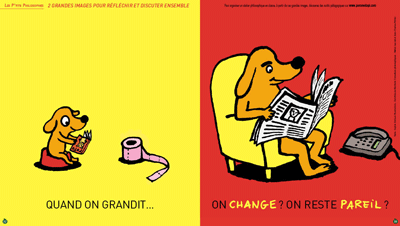 Ça veut dire quoi grandir ?M : Aujourd'hui, nous allons faire un atelier de philosophie. Faire de la philosophie, c'est apprendre à penser, à réfléchir ensemble à de grandes questions que se posent depuis toujours les hommes. Ici, il n'y a pas de bonnes choses ou de mauvaises réponses. Il y a plein de réponses possibles. Vous pouvez dire les choses que vous pensez vraiment.Nous allons réfléchir ensemble autour de la question suivante :  à votre avis ça veut dire quoi grandir ?D : trop mangerLy : trop mangerLé : ça veut dire mangerS : le poisson ça fait grandir, peut être qu’il a mangé du poissonG : quand on mange des fruits on devient grandMa : c’est qu’on mange bien et qu’on grandit bien qu’on doit bien manger et que après on va « hoquet » que on va grandir et on sent pas qu’on va grandir alors qu’on doit boire de l’eauLo : faut bien manger pour grandir comme ça on ira au travailE : grandir c’est quand on est plus grand que quand on est plus petitMa : si on fait beaucoup de travail à l’école après on va beaucoup hoquer, faut qu’on mange qu’est ce que nos parents ont fait mais si on dit non on va quand même grandir si on mange quelque choseM : ça veut dire quoi grandir ?Ly : faire son gâteau, faire l’anniversaireS : ça veut dire qu’on est adulte. Si on mange pas on grandit pasA : ça veut dire qu’on est une grande personne et puis si on mange pas et qu’on dort jamais on pourra pas grandirLé : c’est juste que quand on fait l’anniversaire qu’on peut grandirS : les adultes ils coupent des plus grands bouts car ils ont une plus grande boucheLo : grandir ça veut dire quand on est grand on est adulte et on peut faire beaucoup de trucsM : as-tu des exemples des choses que l’on peut faire quand on a grandi ?Lo : comme écrire les lettres, écrire l’alphabet en attaché, faire la date, Ma : si on mange beaucoup des bonnes choses ben on grandit bien que si on a le hoquet ça veut dire qu’on grandit si on mange des choses qui sont pas bonnes ben on grandit pas car ça fait pas le hoquetE : grandir ça veut dire qu’on est plus grand.M : Quand on grandit on a la taille qui changeA : En fait quand on est une grande personne, en fait on peut peindre la pâtisserieM : La tapisserieD : et aussi les plafondsG : Pour grandir il faut manger de toutS : Quand on est grand c’est que à un moment donné on est comme ça puis comme ça puis comme ça, la taille elle change à chaque foisLy : on peut travaillerA : En fait, aussi, quand on est grande personne, pour gagner beaucoup d’argent il faut avoir un métierMa : si on travaille beaucoup à l’école ben ça veut dire qu’on change de taille qu’on fête l’anniversaire. Mais on pourra pas rebaisser à la même taille que notre petit frèreA : que quand on est une grande personne on rebaisseM : grande personne tu veux dire quand on commence à devenir vieux, âgé, on peut rapetisserE : les ados c’est plus grands que les adultesL : quand je fais la taille avec Nolan moi je me baisse car je suis plus grand que NolanS : c’est que une fois moi j’ai vu un adulte qui était tout petit et du coup il était obligé de se mettre sur la pointe des pieds pour payer. Du coup j’ai dit « c’est qui ce monsieur ? » En fait, c’est parce que il avait une maladie.M : est ce que vous savez comment ça s’appelle ?tous : nonM : c’est un nain, on dit une personne de petite taille. Il ne peut pas grandir comme vous.S : il a un problèmeG : moi j’ai vu un papa petit comme çaMa : si on fait la même taille ben des fois on grandit pas. J’avais vu une fille qui reste toujours à sa tailleE : mon cousin il a presque passé le bac donc il est prêt à devenir adulteA : en fait, papa il est plus grand que maman parce que des fois y a des personnes qui grandissent plus que d’autres personnes. Lé : papa est plus grand que mamanA : tous les papas sont plus grands que les mamans presqueM : est ce que tous vos papas sont plus grands que vos mamans ?tous : ouiE : Maman et Papa, ils ont tous les deux le même âge, il ont tous les deux 40 ansM: donc même si on a le même âge on peut, ne pas être de la même tailleMa : si même on est papa on peut même avoir des forces et même les mamans si elles ont fait beaucoup de sport ou beaucoup de travail si on porte beaucoup de choses, maman elle s’est blessée avec un frigoLé : mon papa il est encore plus grand que mamanG : la maman de mon cousin elle est plus grande que ma mamanLy : on peut porter un bébé Lo : mon grand frère il est plus grand que mamanE : comme j‘ai dit les ados sont plus grands que les adultesLo : c’était son anniversaire y’a pas très longtempsM : aussi c’est mon tonton qui dépasse mon papa et mon papa il dépasse maman. là y’a un petit un moyen et un grandLé : mon tout petit frère il est chez moi. Ben moi je l’ai déjà portéM : pourquoi ton frère est chez toi ? Lé :parce que il est tout petitMa : il peut pas marcherLé : si, il marche mais il sait pas monter les escaliers, monter dessus des chaises, il sait pas aller sur des chaises sans des barresD : en fait Lilian et Loanne sont de la même tailleA : en fait quand on est bébé on peut que marcher à 4 pattes on peut pas marcher comme nous et après on va grandir et on pourra marcher on pourra se déplacer tout seulM : Pourquoi Tiago reste chez lui et ne vient pas à l’école ?Tous : parce qu’il est petit A : d’abord faut qu’il aille à la crèche ou chez la nounou, puis en petite section, moyenne section, grande section, cp ce1, ce2, cm1 S : collègeE : 6ème, 5ème, 4ème, 2ème et après lycée 1er, 2nd et terminal après c’est le bac et après adulte et après le travailLo : après on sera papi et mamie, on sera très très vieux on sera mort dans une boite on ira dans la terreE : dans un cercueilMa : ben en fait mon petit frère avant il marchait à 4 pattes maintenant il sait monter sur sa chaise, sur les escaliers debout et quand il redescend il fait sur ses fesses et après  il arrête pas de rigolerG : mon cousin il est en moyen et moi en grandS : en fait la chienne de mon papa elle mordait la poignée pour sortir et un jour elle est allée sur la route et les voitures l’ont écrasée et du coup après ils l’ont enterrée chez nous du coup moi j’ai envie de la retrouver cette chienneLé : mon petit frère il est à la maison de chez moi il est pas à la crècheD : il pourrait aller a la crècheE : mon papi même si il est très vieux il est pas mort parce que il a des médicamentsA : en fait on peut être mort pas que quand on est pépé et mémé mais aussi quand on est grande personne ou enfantE : à la télé y’avait une fille qui avait une maladieM : Vous m’avez dit que la taille change. Sur notre corps, qu’est ce qui change aussi quand on grandit ?S : c’est que les seins deviennent plus grands quand on est enfants on a des tétons et après on a de seins c’est des choses qui changent E : on a des poilsMa : si même on a des seins si même on a un bébé dans le ventre notre bébé il va sucer dans notre sein à cause du laitG : quand on est bébé le squelette est petit quand on est grand il est grandA : aussi en fait quand on est enfant on a pas de poils et justement Baptiste il a des poils et papa aussiLy : Maman et Papa ils ont déjà la tabletteS : c’est que en fait pour les pieds et bien ça change parce que après la taille des pieds, elle grandit, la taille des jambes. C’est qu’en fait on a pas des poils sur le minou quand on est enfant  mais quand on a des poils sur le minou on commence a devenir adulteM : c’est quoi le minou ? comment on peut le dire ?Ma : c’est un chat.M : non on parle du corpsMa :  Ah sur le bidou ?Ly : les minettesMa : la mimounette M : non, on dit le sexe ou le ziziE : quand on grandit et qu’on est papa et maman on a des musclesLé : quand on travail on a plus de forceG : une plus grande têteM : est ce que l’on grandit tout le temps ?Tous : nonLy : l’anniversaire c’est dans longtempsA : moi mon anniversaire c’est dès qu’on change de moisM : est ce que vous m’avez dit tout ce qui changeait sur le corpsMa : y’a les doigts parce que regarde avec Louis M : ma dernière question, vous m’avez dit, on peut faire de plus en plus de chose quand on grandit. Est ce que vous pouvez m’en dire plus ?Ma : on peut faire de beaux dessins.D : et aussi on peut écrire notre prénomLé : quand on grandit on peut mieux faire les dessins et mieux écrire des chosesLouise : quand on est grand on arrive a pas dépasser et quand on est petit on dépasseS : c’est que en fait quand on est adulte on peut faire le repas et aussi on peut travailler, partir, conduire si on a un permis, on peut payer aussiG : on peut conduire des carsA : aussi papa quand il regarde la tablette il joue aux cartes et puis souvent il perd et dès fois il gagneLy : papa il joue à la belote avec la tabletteLouise : on peut lire des journauxS : on peut appeler au téléphoneMa : on peut garder des choses que quand on était tout petit parce que avec maman quand je grandis elle garde mes affaires pour m’en souvenir et ma tétine. Après maman elle se fâche car à chaque fois je dois changer de chaussures et que je dois pas la salir car après elle va en « reacheter »Lo : quand on sera en cp on pourra déjà lireE : moi je sais déjà lire S : moi je lis des livresLouise : quand on est petit on n’a pas de vélo grand et quand on est adulte on a de vélo de grandA : aussi quand on est petit petit on a zéro vitesse sur nos vélos après 1 vitesse et après sur le vélo des grandes personnes on a deux vitesses des deux cotésLo : à la maison je lis un petit peuG : ma sœur elle a dessiné un lion multicoloreLouise : quand on est enfant on n’a pas de masque quand on est adulte on a des masquesMa : si on a des grands puzzles de 1000 pièce ben maman elle a réussi c’est quand elle avait un bébé dans le ventre maintenant elle arrête elle a mis sous son lit mais il est plein de saleté. Elle l’a caché sinon Manoa il va le casserLy : Kléa elle prend plus de tétineLo : là c’est écrit « ooooo nnnnne » (il essaie de lire « on » sur une affiche)E : non « on »A : en fait aussi quand on est petit on peut compter moins loin et quand on est grand on peut compter plus loinS : on peut compter jusqu’ à 1000Louise : quand on est petit on sait pas lire quand on est grand on sait lireM : Vous habitez où, vous?Brouhaha : à  Saint Germier, à Ménigoute..S : oui mais avant c’était la maison de mes grands parents mais ils nous ont gentiment laissé la maison ils ont pris la plus petiteM : mais elle est à qui votre maison ?E : à papa et mamanM : et alors quand vous allez grandir ?E : la maison elle sera à moiS : peut-être que à un moment donné je changerai de maisonMa : moi on a déjà préparé les cartons, on va presque changer de maisonLé : moi je vais changer de maison quand je serai grand quand j’aurai envieL : moi quand je serai grand j’habiterai à Paris avec Léo et MaliaS : moi avant j’habitais à Paris c’est des tout petits appartementsE : moi j’habiterai dans la maison de papa et maman en campagneMa : moi je vais aller à coté de où il y a beaucoup de trucs pour faire du sport et avoir de gros muscles comme papaG : moi j’ai changé 3 fois de maison et j’irai à ParisLé : moi mon travail ce sera jouer au footLy : moi j’irai à Paris quand je serai grande et je travaillerai chez les cochonsLé : moi je veux aller à Lyon, Lyon c’est mieux j’aime même pas Paris Lo : moi je ferai du footA : surtout il faut boire de l’eau car ça aide à tout faireS : réfléchir, courirG : moi quand je serai à Paris je vais acheter des chosesLouise : quand on est grand on travaille sur un ordiG : moi je travaillerai à la ferme comme mamanS : ma copine elle a acheté mes cadeaux avec ses eurosMa : si même on est papa ou maman si le bébé il est pas gentil on met une fesséeM : Cela fait 45 min que nous discutons, nous allons devoir arrêter la séance. La prochaine fois nous travaillerons sur du lexique et de la syntaxe pour apprendre à mieux parler et nous ferons un résumé pour les parents.